Szevasztok!Nyuszi zokniból gyorsan-negyed óra alatt Szükséglet: zokni,töltelékanyag-vatta,tű.ollóFogjuk a zoknit, és nem túl szorosan tömjük ki a sarokrészig.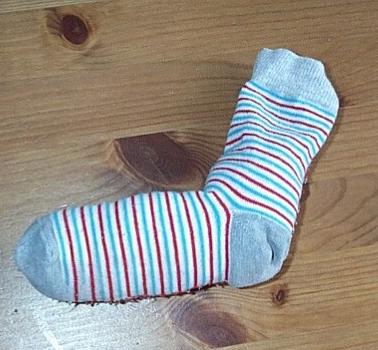 A sarka alatt kössük el a képen látható módon: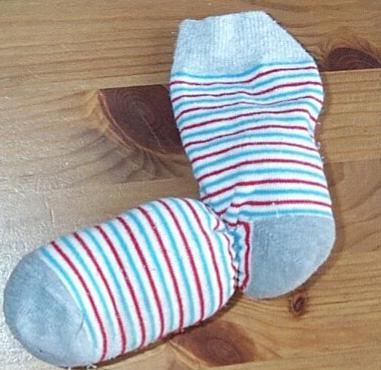 Itt egy kicsit alakíthatunk a fején, jobban kitömhetjük, ha szükséges, majd a zokni sarka felett kitömve kialakul a nyuszi feje.A farkát varrással alakítjuk ki úgy, hogy csak egy kis bogyó legyen az egész: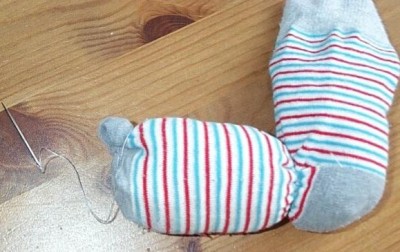 A nyuszi fejében a tölteléket úgy igazítjuk el, hogy a zokni sarka adja ki a nyuszink orrát, ott egy kicsit hegyesebb: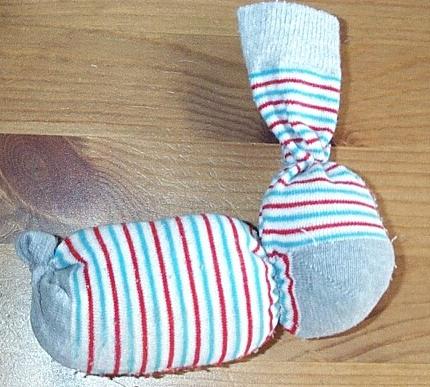 A fülét vágással készítjük, V-alakban bevágjuk a zokni szárát. A vágás ne érjen egészen az elkötésig: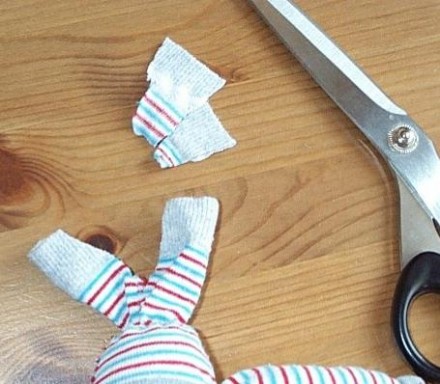 Majd a füleket behajtogatjuk, és egy-két öltéssel rögzítjük: 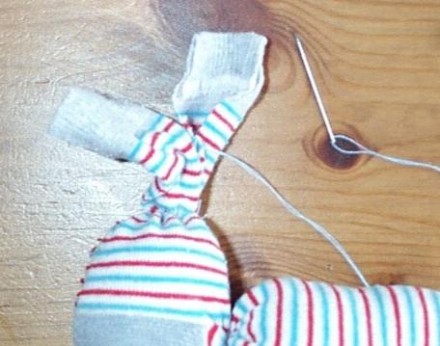 Ha szeretnénk, jelzésképpen tehetünk pár hímzőöltést az orr és a szem helyére, de ezt el is hagyhatjuk.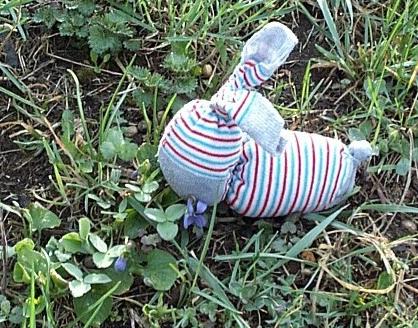 